Protocol dyslexie 2020                                                               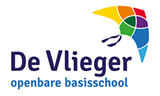 Het vlot kunnen lezen is van fundamenteel belang in onze samenleving. Het is daarom dan ook het belangrijkste didactische leergebied in de school. Het zonder al te veel inspanning kunnen lezen van “verhalen, tijdschriften, documenten, handleidingen en het volgen van de ondertiteling van film, documentaires en enzovoorts ”, is een onmisbaar hulpmiddel geworden bij de persoonlijk ontwikkeling van ieder mens. Geschreven taal opent een wereld van kennis en vaardigheden en het ondersteunt de creativiteit en het oplossingsgericht denken. Naast het gesproken woord is het vervolgens een onmisbaar aanvullend communicatiemiddel in een wereld waar het elkaar begrijpen steeds belangrijker wordt. De school zal zich daarom naar vermogen inzetten ieder kind tot het hoogste niveau van functionele geletterdheid te brengen. Dit doel behalen we bij bijna alle kinderen, behalve bij een klein aantal van hen, zij die als dyslectisch gediagnosticeerd zijn. Toch lukt het ons wel meestal in staat te zijn om met meer leestijd, lees en spellinghulpmiddelen alles te kunnen lezen met vooral het gebruik van meer leestijd. Wat lastig blijft voor dyslectische kinderen is het lezen van ondertiteling bij video/film. Ondanks de problemen met het vlot lezen is de school daarnaast toch meestal ook in staat met behulp deze kinderen zich te laten ontwikkelen naar cognitief vermogen en talent dat bij hen past. Landelijk protocol dyslexieDit protocol is een samenvatting van het in Nederland algemeen gehanteerde protocol opgesteld door de SDN (Stichting Dyslexie Nederland) en het Expertisecentrum Nederlands Lees meer op  http://www.steunpuntdyslexie.nl  (Balans) of bel ze Telefoonnummer 0900 202 00 65Definitie dyslexieDyslexie is een stoornis waarbij het kind een hardnekkig probleem heeft met spelling en met lezen op woordniveau. Bij een kind met dyslexie gaat het lezen en spellen veel moeizamer dan op grond van zijn/haar intelligentie verwacht mag worden. Kinderen met dyslexie gaan ondanks veel en gericht oefenen (bijna) niet vooruit. Het is echt een technisch leesprobleem en geen probleem op het gebied van begrijpend lezen, al kan het wel belemmerend zijn bij begrijpend lezen. De definitie van dyslexie van de Gezondheidsraad is: 'het verschijnsel waarin automatisering van woordidentificatie (lezen) en/of schriftbeeldvorming (spellen) zich niet, dan wel zeer onvolledig of zeer moeizaam ontwikkelt’.             Feiten Dyslexie komt voor bij ongeveer 3-4% van alle Nederlanders.Meer jongens als meisjes hebben dyslexie.Dyslexie is een informatie verwerkingsstoornis die niet overgaat.Bij dyslexie speelt erfelijkheid een grote rol. Als één van de ouders dyslexie heeft, dan heeft het kind 40 tot 50% kans op dyslexie. Als beide ouders dyslexie hebben, dan is de kans zelfs 80%. Als er in de hele familie geen dyslexie voorkomt, dan is de kans op dyslexie erg klein.Kinderen met dyslexie hebben meer kans op bijkomende problemen als aandacht en , organisatie problemen              KenmerkenHet is van groot belang om dyslexie vroeg te signaleren. Hoe eerder het kind hierop gericht onderwijs krijgt, hoe eerder een goede basis gelegd wordt. Dit kan de ernst van de              problemen verminderen en ervoor zorgen dat het kind beter meekomt in de klas.             Hieronder volgen kenmerken van dyslexie, onderverdeeld in drie groepen:              Een kind hoeft overigens niet aan alle symptomen te voldoen om dyslexie te hebben.            Kenmerken voor de basisschooltijdHet kind kruipt en loopt laat.Het kind begint laat met praten en de spraakontwikkeling gaat langzamer dan bij leeftijdsgenootjes. Het kind praat traag en heeft problemen om woorden uit te spreken.De motorische ontwikkeling blijft achter in vergelijking met leeftijdsgenootjes. Een kind kan bijvoorbeeld moeite hebben met het hanteren van bestek.              Kenmerken in de kleutertijdHet kind heeft moeite met het schrijven van de eigen naam.Het kind schrijft letters vaak gespiegeld.Het kind heeft moeite met het leren van basiskennis, zoals de kleuren en getallen.Het kind werkt minder precies bij het knutselen, knippen en plakken.             Kenmerken vanaf groep drieVanaf groep drie zijn de moeilijkheden met lezen, schrijven en spellen duidelijk merkbaar.                   Enkele signalen:Het kind ziet letters dansen en haalt letters door elkaar: ‘dorp’ en ‘drop’.Het kind kan het tempo van de klas niet bijhouden.Het kind kan last hebben van hoofdpijn of het heeft vage oogklachten. Het kind beheerst het alfabet slecht. Langzame letterherkenning, vooral van klanken: eu en ui, oe en ou etc.Problemen met het handschrift en met andere motorische vaardigheden.Het kind is onhandig met (vul)pennen.Ondanks eindeloze oefeningen toch slechte cijfers voor dictees.Het kind blijft in spiegelschrift schrijven en draait klanken om: b en d, 6 en 9, q en p etc.Het kind maakt spelfouten bij het overschrijven.Lezen blijft achter op klasgenoten.Het kind heeft weinig concentratie bij het lezen en is snel moe na het lezen.Voorlezen gaat hakkelend en stotterend. Soms heeft het kind achteraf geen idee wat hij gelezen heeft.Het kind kan links en rechts niet goed uit elkaar houden.Het kind heeft moeite met het leren van analoog klokkijken.Het kind heeft moeite met het leren van tafels en andere logische reeksen.De symptomen en fouten nemen erg toe onder tijdsdruk, emotionele spanning, bij een slechte gezondheid of als het kind in de war is.            Positieve kenmerken bij dyslexie             Kinderen met dyslexie zijn vaak creatieve, beeldende of logische denkers. Kinderen met dyslexie kunnen vaak goed het overzicht bewaren. Ze blijven niet hangen in details, maar hechten juist aan het totaalplaatje in hun hoofd.Kinderen met dyslexie nemen informatie veel beter op. Als het kind nieuwe kennis heeft verworven, blijft dat ook veel beter hangen.Kinderen met dyslexie zijn vaak heel praktisch ingesteld. Dyslexieonderzoek met vergoede behandeling, EED: ernstige enkelvoudige dyslexieIn Nederland mag de diagnose dyslexie alleen gesteld worden door psychologen en orthopedagogen die die opgenomen zijn in het BIG-register. Hiermee zijn zo onder meer gekwalificeerd in het specifieke dyslexieonderzoek Voordat een diagnose gesteld wordt, moet uitgesloten zijn dat er een andere verklaring is voor de lees- en spellingproblemen. Bijvoorbeeld een andere stoornis of slecht lees- en spellingonderwijs op de basisschool. Ook moet de school kunnen aantonen dat met goede bijlessen de achterstand niet afneemt. Kinderen met ernstige enkelvoudige dyslexie (geen bijkomende stoornissen) krijgen in de basisschoolleeftijd onderzoek vergoed via de zorgverzekeraar. In het geval van ernstige dyslexie wordt er ook nog een behandeling van een daartoe bevoegde instantie vergoed.             Criteria voor vergoed onderzoek en behandeling.Het kind leest of spelt gedurende drie toets periodes aaneen* (een jaar) drie X op E-niveau, de 10% laagst scorend van Nederland. Dit gerekend vanaf medio groep 3. In het geval van een vermoeden van spellingdyslexie dient het kind eveneens op spellingtoetsen drie keer achtereen de E-scores te behalen maar daarnaast ook nog zwak lezen op woordniveau, maximaal D-niveau 9 (1.5) 16% laagst scorend in Nederland.*Bij kinderen in groep drie met al zeer ernstige signalen van dyslexie mag er medio groep vier   een herfstsignalering de aanleiding zijn voor een vervroegde aanvraag. (M3- E3- herfst   groep 4. De extra periode extra ondersteuning in het kader van het vaststellen van de   hardnekkigheid is in dat geval 8-9 maandenEr is gedurende een jaar planmatig een uur per week extra gelezen, geoefend op maat. Dit onder begeleiding van de (RT) leerkracht. Dit naast, niet tijdens de reguliere leeslessen.Er is geen sprake van een andere stoornis. Bij bijvoorbeeld AD(H)D, ASS, rekenstoornis, auditieve-visuele beperking. In het geval van ADHD zou dat wel kunnen leiden tot een dyslexieverklaring indien het kind eerst een half jaar behandeld wordt. Dit om uit te sluiten dat de leesproblemen veroorzaakt worden door de AD(H)D. Ook een gediagnosticeerde taalstoornis of een IQ onder de 70 geeft geen recht op een dyslexieverklaring aangezien hier het leesprobleem secundair is.Aanmelding voor onderzoek dyslexieIn principe melden de ouders hun kind aan bij één van de gekwalificeerde instellingen. De school levert daarvoor de volgende onderstaande gegevens aan.Alle Leerlingvolgsysteem-gegevens vanaf groep 1-2 t/m de huidige groep, de ‘leergeschiedenis’:Technische leestoets CITO DMT en AVISpellingtoets CITO + PI-dictee Begrijpend leestoets CitoRekentoets CITO Eventuele andere toetsen (bijvoorbeeld begrijpend luisteren leeswoordenschat)Relevante gegevens uit het schooldossier (eventuele stukken met betrekking tot oudergesprekken, logopedie, verricht onderzoek door derden, en dergelijke).Handelingsplannen (van de laatste twee jaar) Dyslexieonderzoek met onvergoede behandelingHet is zeker zo dat uw kind met ernstige lees-en spelling achterstanen maar ook met daarnaast nog eens een bijkomende stoornis, beperking, toch dyslexie kan hebben. Wilt u dit laten onderzoeken, dan zal dat helaas op eigen kosten moeten en zal uw kind ook geen vergoede hulp krijgen bij het krijgen van een dyslexieverklaring. Dat vinden wij op onze school vreemd maar het is hoe het ministerie avn onderwijs en welzijn dit geregeld hebben. Wel kan de school besluiten om in deze situatie, waar kinderen juist hulp en training nodig hebben, hulp te vragen aan het bestuur om in aanmerking te komen voor extra ondersteuning in de school. 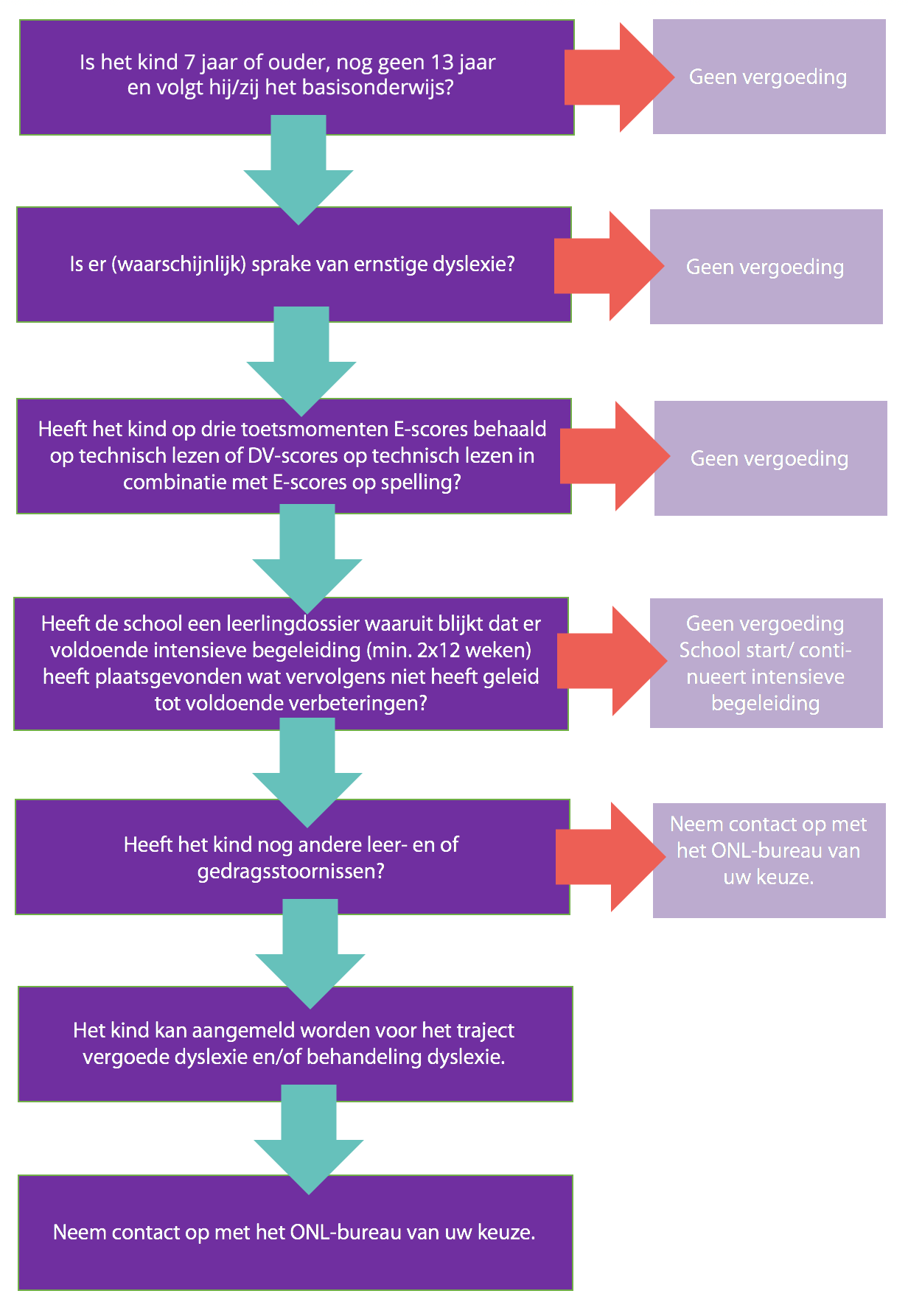 Behandeling en aanpak Dyslexie is niet te genezen. Behandelingen en therapieën kunnen het probleem niet voor 100% oplossen, maar ze kunnen wel helpen in het leren omgaan met dyslexie. Zo zal als in de inleiding aangeven het kind met dyslexie toch functioneel kunnen leren lezen met meer leestijd. (Ondertiteling blijft problematisch) We kennen op school compenserende (een andere aanpak met en andere hulpmiddelen) en dispenserende maartregelen. (Weglaten, vervangen, niet of anders beoordelen) Een goede behandelmethode sluit zoveel mogelijk aan bij het kind. Daarom is het goed om de volgende vragen te stellen:Wat zijn de sterke kanten van het kind?Wat motiveert het kind?Welke middelen passen bij het kind? (Computers etc.) Hoeveel extra lees, leertijd heeft het kind nodig?Welke specifieke leesspelling problemen heeft het kind enWelke instructie en oefeningen passen het best bij hem?        Aanpassingen bij het (voorbereidend)lezen       Mogelijke aanpassingen bij oefeningen en taken waarbij gelezen moet worden:       Groep 1-3Map fonologisch bewustzijn voor de kleutersMap ontluikende geletterdheidHerhaling kleuter ontwikkelingsmateriaal taalProgramma Logo 3000 Programma Bouw (2020) voor groep 1-3 Herhaling aanvankelijk leesmateriaal groep 3        Groep 4-8Boeken lezen die qua inhoud aansluiten bij de leeftijd en interesses van de leerling, maar die qua technisch niveau vereenvoudigd zijn De luisterversie gebruiken van kinderboeken waarin de leerling geïnteresseerd is Leerlingen met een dyslexieverklaring mogen in de klas gebruikmaken van een daisyspeler¹De leerling extra leestijd geven bij bijvoorbeeld zaakvaktekstenDe leestaken voor zaakvakken verlichten, bijvoorbeeld minder pagina's of laten lezen of teksten van een makkelijker technisch niveau Verwerkingsopdrachten op band of (daisy)-cd beschikbaar stellenToetsen voor begrijpend lezen en de entree- en eindtoets op cd beschikbaar stellenMeer wit tussen de letters en de regels in teksten voor kinderen met dyslexieEr zijn speciale lettertypen ontwikkeld voor mensen met dyslexie. De werkzaamheid is niet bewezen maar het loont de moeite om uit te zoeken of uw kind er baat bij heeft. Lees meer: Lettertypen speciaal voor dyslexie             Aanpassingen bij het schrijven             Mogelijke aanpassingen bij oefeningen en taken waarbij geschreven moet worden:Extra hulp in de klas geven bij het schrijven van verhalen, verslagen en werkstukkenHet werk van de leerling door een klasgenoot laten corrigerenSpellingfouten zoveel mogelijk negeren, onder voorwaarde dat de leerling woorden waarvan hij de spelling niet kent zoveel mogelijk klankzuiver schrijftEen gedifferentieerde beoordeling van dictees (bijvoorbeeld alleen fouten met een bepaalde spellingregel meetellen)De schrijftaak verlichten (minder pagina's)Het aantal oefeningen te beperken (ook minder oefeningen als huiswerk meegeven)Extra tijd geven voor schrijftakenGebruik laten maken van hulpmiddelen zoals een woordenboek, regelkaart en tekstverwerker met spellingcontrole Waar mogelijk mondeling overhoren in plaats van schriftelijk, bijvoorbeeld bij topografieGeen dictees laten maken waarbij van tevoren al vaststaat dat de leerling veel fouten gaat maken. Eventueel krijgt de leerling daarvoor in de plaats een dictee dat is afgestemd op zijn niveau.            Overige tips voor de leerkrachtGeef extra tijd bij klassikaal werk en zet de leerling eventueel in een apart kamertje.Houd er rekening mee dat het kind langzaam reageert op klassikaal gestelde vragen.Maak het bord niet te snel schoon, maar controleer of de leerling de aantekeningen heeft opgeschreven.Laat de aantekeningen kopiëren voor deze leerling.Dyslectische leerlingen zijn vaak gevoelig voor storingen en rommeligheid. Daarom is het goed om hen vooraan in de klas te zetten, zodat ze weinig afleiding hebben.Dyslectische leerlingen hebben vaak moeite met meerkeuzevragen. Probeer dit zoveel mogelijk te vermijden.Geef korte, duidelijke opdrachten en houd de hoofdlijn van de les vast.Voorkom zoveel mogelijk nieuwe negatieve ervaringen.Met de komst van het Protocollen “Leesproblemen en Dyslexie” (Wentink en Verhoeven, 2001 en 2004) en de daaropvolgende initiatieven van het Masterplan Dyslexie, wordt dyslexie op basisscholen in grotere mate herkend en onderkend dan voor 2001.In dit artikel wordt afwisselend gesproken over leerlingen met dyslexie, leerlingen met leesproblemen en over leerlingen met leerproblemen. Dit is afhankelijk van de geraadpleegde literatuur. Leerlingen met dyslexie vallen over het algemeen onder alle drie de groepen.In de loop der tijd zijn er diverse materialen en programma’s ontwikkeld en op de markt gekomen om leerlingen met leesproblemen en dyslexie op school te begeleiden bij de ontwikkeling van hun lees- en spellingniveau. De computer kan daarbij een grote rol spelen.Voor leerlingen met dyslexie is het daarnaast ook belangrijk dat zij een grondig begrip van hun leerprobleem hebben (Ryan, 2004). Dit kan het verschil maken tussen falen of succes hebben op school. Het stellen van een diagnose kan een eerste stap zijn op weg naar het probleembesef.            ProbleembesefDyslexie is meer dan alleen een probleem hebben met lezen en spellen. Voor de ernst van de situatie is het erg bepalend hoe de omgeving op het probleem reageert (Loonstra & Braams, 2010).
Voor leerlingen met dyslexie is het in ieder geval belangrijk dat de omgeving het probleem onderkent. Met de omgeving bedoelen we hier de ouders, de groepsleerkracht en de klasgenoten. Ouders, leerkrachten en hulpverleners moeten daarbij aandacht hebben voor de hele persoonlijkheid van het kind met dyslexie (Kager- Van Delden, 1998). Om je als kind met leesproblemen geaccepteerd te voelen op school, is het van belang dat de school bekend is met dyslexie en het probleem erkent. De school kan naast speciale leermiddelen en individuele ondersteuning, ook een pedagogisch klimaat bieden waarin het anders zijn dan de gemiddelde leerling geaccepteerd wordt.Het is belangrijk dat leerlingen met dyslexie de omgang met leeftijdsgenoten en klasgenoten positief beleven. Ze hebben behoefte aan vriendschappen, waarin ze hun leesprobleem durven laten zien, zonder het risico te lopen gepest te worden. En ze willen in een groep horen waarin ze voldoende eigenwaarde hebben en zich kunnen profileren (Loonstra & Schalkwijk, 1998). Uit diverse onderzoeken blijkt, dat kinderen met dyslexie een verhoogde kans hebben op depressieve verschijnselen en angstgevoelens (Bosman & Braams, 2005). Ze zijn kwetsbaar in situaties waar hun klasgenoten zien dat zij lager presteren (Singer, 2005). Ze hebben een lager zelfbeeld met betrekking tot leerprestaties dan medeleerlingen zonder leesprobleem ( Elbaum en Vaughn, 2001). Ze worden vaker afgewezen, niet geaccepteerd en genegeerd door leeftijdsgenoten (Mishna, 2003). Ze ontwikkelen snel spanningen en frustraties (Braams, 2004). Uit een meta-analyse van interventies voor leerlingen met leermoeilijkheden in het algemeen blijkt het volgende: Interventies, die zich richten op probleembesef bij de leerling, zijn groep en de groepsleerkracht, gecombineerd met interventies, die zich richten op de cognitieve verbetering van het leerprobleem, hebben het grootste effect op het zelfbeeld van de leerling. Ze laten een aanmerkelijke verbetering in de schoolprestaties en het gedrag van de leerling zien (Elbaum en Vaughn, 2001).De groepsleerkracht is degene die het kind met dyslexie, met zijn specifieke onderwijsbehoeften, elke dag in de groep moet begeleiden. Een hoge mate van probleembesef bij de leerling, zijn groepsgenoten en de groepsleerkracht draagt bij tot een positieve ontwikkeling van de hele persoonlijkheid van het kind met dyslexie.De omgeving van het kind met dyslexie zou het probleem moeten erkennen en begrijpen. Ook is een goede uitleg van de aard van het probleem belangrijk (Loonstra & Schalkwijk, 1998). Het basisonderwijs mist materiaal en handvatten om dit aan te pakken. Er zijn enkele kinderboeken die het probleem belichten en er zijn enkele individuele initiatieven ontwikkeld, maar er is nog geen product beschikbaar dat zich zowel richt op de leerling als op zijn contact met zijn klasgenoten en zijn groepsleerkracht. Terwijl goed gekozen interventies, die op school worden uitgevoerd en gekoppeld zijn aan cognitieve interventies, een significant effect blijken te hebben op het zelfbeeld van leerlingen (Elbaum en Vaughn, 2001). Hierna volgen enkele mogelijkheden om interventies zoals boven beschreven vorm te geven in de praktijk.Het gebruik van kinderboeken met dyslexie als themaHet kan een leerling met dyslexie erg helpen om zich te kunnen identificeren met iemand die hetzelfde ervaart en die daarvoor een oplossing bedenkt of aangereikt krijgt.
Men vraagt zich soms echter af, of een schriftelijke uitleg van dyslexie wel verstandig is voor leerlingen met dyslexie. Daarom kan men het best een kinderboek kiezen dat ook is omgezet in een audio- bestand op cd, zodat een leerling met dyslexie het boekje kan luisteren en meelezen i.p.v. zelf lezen. Dit bevordert de zelfredzaamheid van de leerling en leidt ertoe dat de leerling effectief meer leest (Loonstra&Braams, 2010). Ook is het belangrijk om naar de illustraties in het boek te kijken. De illustraties moeten de tekst ondersteunen. Als een leerling met dyslexie het boekje zelf wil lezen, zullen de illustraties voor een groot deel moeten voorspellen wat de inhoud van de tekst zal zijn. Bovendien is het aan te bevelen dat  de bladzijden verdeeld zijn in duidelijke alinea’s, en dat er een limiet is aan het aantal regels per bladzijde. Bij organisaties als Lexima en Dedicon zijn richtlijnen te verkrijgen voor het schrijven van dyslexievriendelijke teksten.SpreekbeurtUit een onderzoek van Elly Singer in 2005, naar strategieën die kinderen met dyslexie inzetten om niet gepest te worden, blijkt dat maar 10% van deze leerlingen aan anderen uitlegt wat hun probleem is. Volgens Singer wil dit niet zeggen, dat dat niet zou helpen, het wordt simpelweg niet gebruikt. Een reden hiervoor zou kunnen zijn dat deze leerlingen zelf dyslexie niet begrijpen.Het houden van een spreekbeurt over dyslexie is een mogelijkheid om aan de klas uit te leggen wat dyslexie is en wat dat voor de leerling betekent. Eerste voorwaarde is dat het probleembesef bij de leerling aanwezig is. Als leerlingen een spreekbeurt willen geven over dyslexie, is het daarom van groot belang dat de groepsleerkracht helpt met de voorbereiding.Via verschillende websites is het mogelijk om materiaal voor spreekbeurten te verzamelen. Men moet als leerkracht overigens goed op de hoogte zijn van de inhoud van deze materialen. Niet alle materialen zijn verantwoord samengesteld en/of gebaseerd op de nieuwste theorieën omtrent de oorzaken van dyslexie.Coöperatief spelInterventies waarin leerlingen met leermoeilijkheden worden gekoppeld aan leerlingen zonder leermoeilijkheden om samen een opdracht uit te voeren, blijken een positief effect te hebben op het zelfbeeld van de leerling met leermoeilijkheden (Yager e.a., 1985).
Leerlingen hebben veel baat bij samenwerken met leeftijdsgenoten om zich competent te kunnen voelen. Zij leren hiermee hun sterke en zwakke kanten ontdekken en ze leren van elkaar. Voor leerlingen met dyslexie vormt de samenwerking met medeleerlingen een belangrijk element van de begeleiding.
 Kinderen ontwikkelen daarnaast vanuit spel uit zichzelf strategieën voor probleemoplossing, mits het spel in een ontspannen sfeer gespeeld kan worden (Sachers, 2006). Het spel moet daarvoor de juiste uitdagingen bieden. Het moet gebeurtenissen en situaties bieden die vertrouwd, voorspelbaar en controleerbaar zijn. En er is een sociaal netwerk nodig van medespelers en een groepsleerkracht, die je kunt vertrouwen (De Munnik en Vreugdenhil, 2007).
 Een coöperatief spel biedt wat het bovenstaande betreft veel mogelijkheden. Door afwezigheid van het competitie-element kunnen kinderen in alle rust spelenderwijs overleggen met elkaar, naar elkaar luisteren, samen beslissingen nemen en creatief denken.
Een mooi aanvulling zou zijn dat het spel ook mogelijkheden biedt voor een multi-sensoriële aanpak, waarbij visuele, motorische en auditieve ingangen zoveel mogelijk worden aangesproken (Smits & Braams, 2006).
Helaas zijn er nog niet veel coöperatieve spelen speciaal voor dit doel ontwikkeld.CoachingAls het gedrag van de volwassenen om de leerling heen verandert, heeft dit een positief effect op deze leerling. Wanneer leerlingen willen kunnen profiteren van veranderingen in hun zelfbeeld, moeten er niet alleen veranderingen optreden in hoe ze zichzelf zien, maar ook in hoe de omgeving, die dit zelfbeeld in stand houdt, hen ziet (Swann, 1996).
 Leerkrachten vinden het soms erg lastig om met een leerling in gesprek te gaan over iets wat niet goed gaat. Het is niet altijd gemakkelijk om in te gaan op de problematiek rondom dyslexie en de sociaal-emotionele gevolgen die dit voor veel leerlingen met zich meebrengt. Leerkrachten zouden moeten proberen kritisch te kijken naar hun attributies en leren te letten op signalen die op sociaal emotionele problemen wijzen.
 Met name gedragsproblemen worden in verband gebracht met afweermechanismen die veel leerlingen met dyslexie zichtbaar of onzichtbaar inzetten (Loonstra & Schalkwijk, 1998). Kinderen vanaf 8 jaar zijn goed in staat tot enig niveau van zelfreflectie (Veerman, 1990). Ze zijn ook goed in staat hun eigen mogelijkheden en onmogelijkheden reëel te beoordelen. Ze hebben daarvoor echter wel de hulp van een volwassene nodig, die beseft wat hun probleem inhoudt.ZelfbeeldLeerkrachten hebben een grote invloed op het zelfbeeld van hun leerlingen.
Het is nog niet helemaal duidelijk of een laag zelfbeeld leidt tot lagere leerprestaties of andersom. Wel is duidelijk dat veel kinderen met dyslexie een laag zelfbeeld hebben, dat zich vaak vertaalt in een gebrek aan zelfvertrouwen ( Elbaum en Vaughn, 2001). Er zijn op dit gebied grote verschillen tussen leerlingen met dyslexie. Er zijn echter sterke aanwijzingen om aan te nemen dat met name ontkenning van het probleem leidt tot een laag zelfbeeld (Riddick, 2009).Een individuele begeleiding van leerlingen met dyslexie in de vorm van coaching, zou het volgende moeten bevatten: bemoedigende en frequente feedback gericht op hun sterke gebieden en interesses: dialogen over hun interesses, leeruitdagingen, ervaringen met leren en een evaluatie van hun leercompetenties (Gross, 2001).
 Handvatten voor gesprekken met leerlingen met dyslexie en de vragen die je daarbij kunt stellen zijn nog lastig te vinden. Er is een diversiteit aan aanbod, maar het is lastig om als leerkracht het kaf van het koren te onderscheiden. Tips voor oudersHet is fijn als een kind thuis wat kan ontspannen, zich begrepen en gehoord voelt en dat hij bij zijn ouders zijn verhaal kwijt kan. Emotionele steun is essentieel om te voorkomen dat deze kinderen in de knel komen. Ouders spelen daarin een grote rol. Het is daarom belangrijk om open over alle aspecten van dyslexie te praten. Als de prestaties op school tegenvallen, voorkom dan dat het kind het gevoel krijgt een teleurstelling te zijn voor de ouder(s). Als het kind dat voelt, zal het minder geneigd zijn om thuis emoties te uiten. Vraag een kind dus niet alleen 'wat heb je gedaan op school', maar vooral ook 'vond je het leuk op school?'  Focus niet te veel op de leerprestaties, luister zonder vooringenomenheid naar je kind en sluit een gesprek altijd positief af.             Uw kind steunen             Volgens het protocol is de hulp van ouders het meest effectief als:U regelmatig extra oefent met uw kind. Liever vier keer in de week 10 à 15 minuten met volle aandacht lezen, dan één keer per week een uur om snel het boek uit te lezenU probeert zoveel mogelijk aan te sluiten bij wat er op school gebeurt. Bijvoorbeeld door boekjes op hetzelfde AVI-niveau te lezen. Leerkrachten kunnen ook boekjes meegeven die u thuis samen kunt lezenDe extra hulp altijd op een leuke en ontspannen manier gebeurt, zodat het kind gemotiveerd blijft.Het kind zelf meedenkt over de extra oefeningen. Bijvoorbeeld door samen naar de bibliotheek te gaan om nieuwe boeken uit te kiezenEr voldoende afwisseling is in de oefeningen, bijvoorbeeld door af en toe stripboeken, dichtbundels, korte verhalen en informatieve boeken te kiezen.      Omgaan met leesfouten Geadviseerd wordt om leesfouten niet voortdurend te corrigeren, omdat een kind daardoor ontmoedigd kan raken. In het protocol staat voor leerkrachten een schema voor het omgaan met leesfouten. Dit komt neer op eerst even wachten (ongeveer 5 seconden), als een kind bij een woord aarzelt. Komt het kind er niet uit, dan zegt u het woord voor en herhaalt u samen het woord of de zin nog een keer hardop.Als een kind een woord of zin fout leest, wacht u tot het einde van de zin en geeft dan een aanwijzing door te zeggen: "Kijk nog eens naar dit woord". Vervolgens wacht u weer even. Komt het kind er niet uit, dan leest u het woord of de zin weer voor en herhaalt u dit samen nog een keer hardop. Complimenten mogen niet uitblijven!Het komt erop neer dat u probeert bij het samen lezen leesfouten te corrigeren.Verder kunt u in overleg met de leerkracht, remedial teacher of leesspecialist, thuis ook andere oefeningen doen.Handige (ict) hulp en oefenmiddelen   www.lexima.nl: programma ‘Bouw’ voor groep 1-3 www.beetjespellen.nl: voor kinderen die net beginnen met spellen en kinderen die dyslexie hebben.www.ictworkshops.nl:Gratis on-line leesoefeningen voor dyslexie! ... Dyslexie oefeningen. Contact - boeken - uitleg - links - achtergrond - oude site.Op de website Ezelsbruggetjes veel voorbeelden van ezelsbruggetjes.Wist u dat een kind met 15 minuten per dag voorlezen 1000 nieuwe woorden per jaar leert? Lees Gouden Leestips voor ouders van de bieb.Pelle puzzelt, gratis game-app voor kinderen van 8-11 jaar waarmee ze kunnen oefenen met lezen en spelen met taal.Leuke spelletjes voor oefenen van alle vakken: Spelletjesplein.De VoorleesExpress Introduceert het voorleesritueel bij gezinnen met een taalachterstand met kinderen van 2 t/m 8 jaar. Vrijwilligers lezen gedurende 20-wekelijkse huisbezoeken de kinderen voor, en stimuleren en begeleiden de ouders om het voorlezen over te nemen. Doel van de VoorleesExpress is het stimuleren van de lees- en taalontwikkeling van kinderen.Tien gouden voorleestips, opgesteld naar aanleiding van de Nationale Voorleesdagen 2013.Tijdens de vakantie, maar ook gedurende het schooljaar, kunt u uw kind helpen door de klas steeds één thema voor te blijven. Dit wordt preteaching genoemd. Door deze voorsprong zal uw kind met meer vertrouwen naar school gaan, omdat het weet wat er gaat gebeuren. Daarnaast blijft het voordeel van het herhalen gehandhaafd.Voor leerlingen met dyslexie is het leren van rijtjes en woordjes erg moeilijk. Het leren kan makkelijker gaan door bijvoorbeeld ergens een liedje van te maken of oefenstof in beelden of schema's vast te leggen.Ik woon in een koek is een boekje met korte fantasierijke en grappige verhalen, aangevuld met kleurrijke tekeningen. Het is speciaal geschreven voor kinderen met een leesprobleem, en maakt gebruik van slimme trucjes en handige leermethoden om kinderen meer zelfvertrouwen te geven en makkelijker te leren lezen. Het is geschreven door Annemarie Jongbloed.Tips in de Kinderkrant Over dyslexie die het kind kunnen helpen met onder andere lezen en rekenen.www.meesterklaas.nl Spelletjes om te leren spellen.Snapje (Klokhuis) Met een Snapje snap je alles! Tips voor taal en rekenenOm woorden op te zoeken: Van Dale.Huiswerk Web: een website met veel materiaal voor kinderen van de basisschool. Met werkbladen en spelletjes voor rekenen, taal, leren lezen, schrijven en wereldoriëntatie om uit te printen.Onlineklas: Oefenen met taal, rekenen en topografie.Woordkasteel: educatieve software voor het basisonderwijs.Braams&partners heeft opzoekboekjes voor rekenen, wiskunde en spelling.Leesfeest.nl: Lezen is niet altijd een feest voor kinderen met dyslexie. Op de website Leesfeest worden kinderen enthousiast gemaakt om te gaan lezen. Er staan recensies op, columns van schrijvers, biografieën, achtergrondverhalen, interviews, nieuwsberichten, voorpublicaties en wedstrijden.Lees me voor: Op deze website kun je samen met de kinderen voorleesverhalen lezen. Schrijvers en tekenaars uit het hele land hebben hun talenten gebundeld om voorleesverhaaltjes te maken.Vanaf de zomer van 2011 zijn bij Dedicon Avi-boekjes op daisy-cd te bestellen. Alleen Avi-boekjes die bij een leesmethode in het basisonderwijs horen worden geproduceerd. Kinderboeken die niet bij een leesmethode horen komen niet in de collectie. Ook Avi-boekjes waarvan de uitgevers zelf audio-cd's leveren worden niet gemaakt.Als uw kind het saai vindt om spelling te oefenen, kunt u het chatprogramma van Nintendo inschakelen. Via het chatprogramma kan uw kind de woordjes naar u doorsturen, zodat u ze kunt controleren. Voorwaarde is wel dat u twee Nintendo's heeft.Om kinderen tot lezen te stimuleren is voor kinderen in de basisschoolleeftijd de site www.gratiskinderboek.nl  De verhalen zijn in een prettig leesbaar lettertype te downloaden en geordend naar leeftijd en Avi-niveau (oud).ICT workshops is een website met verschillende taaloefeningen, gericht op kinderen met dyslexie.Abc van de Nederlandse taal Is een website met de regels over spelling en grammatica van de Nederlands taal.Leesmonitor: over de invloed van voorlezen.Met Robotekst Is het mogelijk om een pdf-bestand in vier stappen om te zetten in een leesbaar document. U ontvangt via e-mail het keurig opgemaakte bestand. Robotekst is gratis te gebruiken en ontwikkeld door Bartiméus en Dedicon Educatief.Spelling in beeld is een app, gebaseerd op de gelijknamige schoolmethode. Met de app kun je werken aan het verbeteren van je spelling. De app is voor iOS en Android-toestellen en is geschikt voor zowel kinderen als volwassenen. Er is een beperkte gratis versie en een betaalde versie.Een iPad kan zo ingesteld worden dat het mogelijk is om teksten te laten uitspreken.Het kinderboek 'De koning van Katoren' van Jan Terlouw is opnieuw uitgebracht in het lettertype 'dyslexie', wat voor sommige kinderen met dyslexie makkelijker leest.Meester Michael is een website die links verzamelt voor leerlingen en leerkrachten van de basisschool. Leerlingen kunnen vakken oefenen en leerkrachten kunnen ideeën opdoen voor lesmateriaal.In sommige versies van Word kan geschreven tekst omgezet worden in gesproken tekst. Lees meer op de website van Dedicon.Het Makkelijk Lezen Plein Helpt om weer leesplezier te krijgen.Ideeën voor kinderboeken op de website Bibliotheek Leesplein.Vind een leuk kinderboek op Kinderboekentips.Op gratis kinderboek is speciaal voor kinderen met dyslexie gratis een boek te downloaden in het lettertype dyslexie. Het boek heet 'Kleine Joe' en is geschreven voor de leeftijd 10 t/m 12 jaar.Mevrouw Kinderboek
Website die inspireert tot het lezen en voorlezen van kinderboeken.Superboek
Website van de Stichting Aangepast Lezen met voorleesboeken in verschillende niveaus.              SpreekbeurtenOp de website van Tom Braams informatie voor een spreekbeurt over dyslexie.Balans Babbels over dyslexie en dyscalculie: informatieboekje voor spreekbeurt en werkstuk voor kinderen vanaf groep 6Informatie over dyslexie en dyscalculie op de website van de HersenstichtingSite van Luca
Site van Luca met dyslexie met informatie over zijn werkstuk over dyslexie           Organisatie/planningFences is een gratis programma dat het bureaublad op de computer in vakjes indeelt, waarbinnen uw kind de iconen kan ordenen. De vakjes kunnen een naam krijgen. Hierdoor kan de leerling snel documenten of programma's vinden. Op de website van Let op staat een korte werkwijzer.Op de website Leren is een makkie staan talrijke praktische tips om op de beste manier te leren. Bijvoorbeeld Goed gedoseerd en Hoe bedwing ik paniek.Kinderen zelfstandig leren werken kan met De kleurenklok.De Dagritmekaarten kunnen gebruikt worden om structuur in de dag aan te brengen.Met de praatknop met verwisselbare afbeelding kunnen boodschappen tot 30 seconden opgenomen en afgespeeld worden.